En brev cuento en @teleamazonasec sobre marcha oficialista previa a paro nacional, insultos a equipo d #Teleamazonas y custodia en AsambleaAna María Cañizares ‏@anniecanizares  16 hHace 16 horas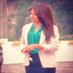 8pm les cuento en @teleamazonasec sobre marcha oficialista previa a paro nacional, insultos a equipo d #Teleamazonas y custodia en AsambleaEstee grupo de simpatizantes de AP insultaron a equipo de @teleamazonasec q cubría concentración en Plaza Grande. 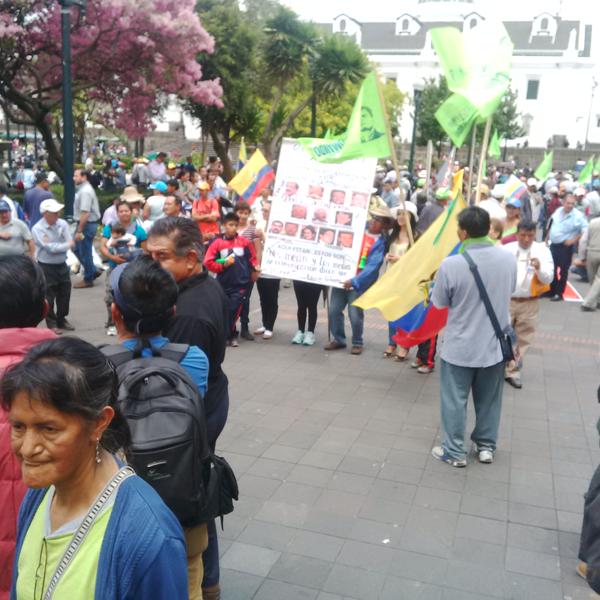 Ana María Cañizares ‏@anniecanizares  24 hHace 24 horasMientras cumplimos trabajo simpatizantes d AP gritaban a equipo @teleamazonasec "corruptos" "telesardina" "ladrones" 